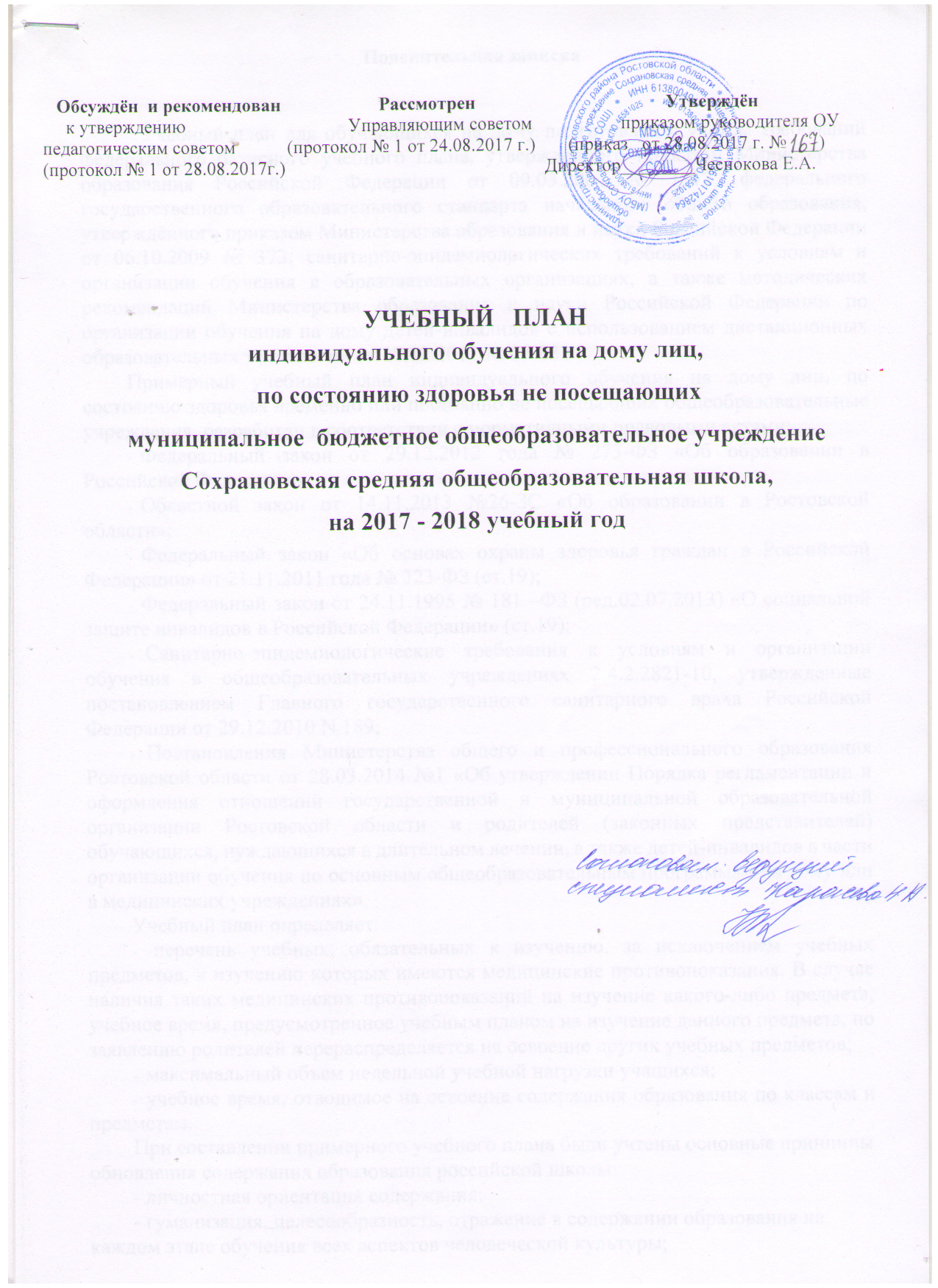 Пояснительная записка Учебный план для обучающихся на дому подготовлен с учетом требований федерального базисного учебного плана, утвержденного приказом Министерства образования Российской Федерации от 09.03.2004 № 1312, федерального государственного образовательного стандарта начального общего образования, утверждённого приказом Министерства образования и науки Российской Федерации от 06.10.2009 № 373, санитарно-эпидемиологических требований к условиям и организации обучения в образовательных организациях, а также методических рекомендаций Министерства образования и науки Российской Федерации по организации обучения на дому детей-инвалидов с использованием дистанционных образовательных технологий от 10.12.2012 № 07-832.Учебный план индивидуального обучения на дому лиц, по состоянию здоровья временно или постоянно не посещающих общеобразовательные учреждения, разработан в соответствии с нормативными правовыми актами:Федеральный закон от 29.12.2012 года № 273-ФЗ «Об образовании в Российской Федерации»;Областной закон от 14.11.2013 №26-ЗС «Об образовании в Ростовской области»;Федеральный закон «Об основах охраны здоровья граждан в Российской Федерации» от 21.11.2011 года № 323-ФЗ (ст.19);Федеральный закон от 24.11.1995 № 181 –ФЗ (ред.02.07.2013) «О социальной защите инвалидов в Российской Федерации» (ст.19);Санитарно-эпидемиологические требования к условиям и организации обучения в общеобразовательных учреждениях 2.4.2.2821-10, утвержденные постановлением Главного государственного санитарного врача Российской Федерации от 29.12.2010 N 189;Постановления Министерства общего и профессионального образования Ростовской области от 28.03.2014 №1 «Об утверждении Порядка регламентации и оформления отношений государственной и муниципальной образовательной организации Ростовской области и родителей (законных представителей) обучающихся, нуждающихся в длительном лечении, а также детей-инвалидов в части организации обучения по основным общеобразовательным программам на дому или в медицинских учреждениях».Учебный план определяет:перечень учебных, обязательных к изучению, за исключением учебных предметов, к изучению которых имеются медицинские противопоказания. В случае наличия таких медицинских противопоказаний на изучение какого-либо предмета, учебное время, предусмотренное учебным планом на изучение данного предмета, по заявлению родителей перераспределяется на освоение других учебных предметов;максимальный объем недельной учебной нагрузки учащихся;учебное время, отводимое на освоение содержания образования по классам и предметам. При составлении учебного плана были учтены основные принципы обновления содержания образования российской школы:- личностная ориентация содержания;- гуманизация, целесообразность, отражение в содержании образования на каждом этапе обучения всех аспектов человеческой культуры;- приоритет сохранения здоровья учащихся;- оптимизация объёма учебной нагрузки.Учебный план обеспечивает реализацию индивидуальных образовательных запросов и потребностей учащихся, их социализацию.Учебный план разработан на основе:для обучающегося 5 класса  базисного учебного плана с учетом федерального государственного образовательного стандарта начального общего образования, утверждённого приказом Министерства образования и науки Российской Федерации от 06.10.2009 № 373;для обучающегося 8 класса  с учетом требований федерального базисного учебного плана, утвержденного приказом Министерства образования Российской Федерации от 09.03.2004 № 1312.Учебные предметы изучаются обучающимися на базовом уровне. Выполнение государственных образовательных стандартов при индивидуальном обучении на дому достигается посредством уменьшения количества учебного времени, предусмотренного на изучение отдельных модулей, разделов и тем учебных программ в рамках каждого учебного предмета (курса), в соответствии с возможностями школы, целесообразностью, а также исходя из индивидуальных психофизических особенностей, образовательных потребностей, медицинских показаний и уровня подготовки учащихся и регламентируется рабочими программами учебных курсов, дисциплин, разработанными и утвержденными школой в установленном порядке.	Учебный план включает предметы федерального компонента (инвариантная часть), компонента образовательной организации и самостоятельную работу обучающегося.  	При составлении учебного плана в часть, формируемую участниками образовательного процесса, в компонент образовательной организации включён по выбору предмет «Изобразительное искусство».  Предмет «ОБЖ» изучается интегративно в рамках предметов «Окружающий мир», «Обществознание», «География», «История», «Биология». При распределении часов части, формируемой участниками образовательного процесса, и компонента образовательной организации учитывается мнение обучающегося на дому, его родителей (законных представителей).Важнейшая составляющая организации обучения на дому самостоятельная работа обучающегося на дому. В учебном плане предусматриваются часы самостоятельной работы, которые входят в максимальную нагрузку обучающегося. Самостоятельная работа выполняется обучающимися по заданию педагогического работника.Содержание самостоятельной работы обучающегося на дому описано в рабочей программе учителя по предмету и направлено на расширение и углубление практических знаний и умений по данному предмету, на усвоение межпредметных связей.Образовательный процесс обеспечивается учебниками в соответствии с федеральными перечнями учебников, рекомендованных или допущенных к использованию в образовательном процессе на основе ст.35 Федерального закона от 29.12.2012 года № 273-ФЗ «Об образовании в Российской Федерации». Индивидуальный учебный план обучающегося на дому составляется на основе учебного плана образовательной организации, в соответствии с санитарно-гигиеническими требованиями и медицинскими рекомендациями, с учетом индивидуальных особенностей ребенка, рекомендаций ПМПК, согласовывается с родителями (законными представителями) обучающегося на дому. Проведение занятий осуществляется индивидуально на дому.  Определение варианта проведения занятий осуществляется по желанию родителей (законных представителей) на основе заключения медицинской организации, с учетом особенностей психофизического развития и возможностей обучающихся.Особенности учебного плана оссновного общего образования         Учебный план для 5 класса рассчитан на 35 учебных недель в год.  Освоение программ осуществляется в режиме пятидневной учебной недели. 	Продолжительность урока – 45 минут.Содержание образования в основной школе реализуется преимущественно через учебные предметы, обеспечивающие целостное восприятие мира. Обучение строится на основе дифференциации, позволяющей учитывать индивидуальный темп продвижения школьника, корректировать возникшие трудности, обеспечить поддержку его способностей и развитие личности.	Изучение русского языка направлено на реализацию принципов развития речи, коммуникативной функции языка, практической направленности обучения; максимальное использование внутренних ресурсов предмета в целях формирования личности ребенка и его творческих возможностей, познавательной активности. Русский язык изучается в объеме 3 часа в неделю (1 час добавлен за счёт части, формируемой участниками образовательного процесса).	Учебный предмет «Литературное чтение» (2 часа в неделю) в основной школе является обеспечением благоприятных условий для практического включения ребенка в мир литературы, для развития его литературных способностей, самостоятельной творческой деятельности, культуры речевой коммуникации, эмоциональной отзывчивости на художественное произведение. 	Учебный предмет «Иностранный язык» изучается 2 часа в неделю. Основные функции иностранного языка заключаются в развитии общей речевой способности школьника в его самом элементарном филологическом образовании, в формировании способностей и готовности использовать именно иностранный язык как средство общения, как способ приобщения к другой национальной культуре. В системе непрерывного образования изучение иностранного языка в основной школе позволяет осуществить гуманизацию и гуманитаризацию образования детей, усиливая их развивающую, обучающую, культурную и практическую направленность.	Изучение учебного предмета «Математика» (3 часа в неделю, 1 час добавлен за счёт части, формируемой участниками образовательного процесса) направлено на формирование первоначальных представлений о математике как части общечеловеческой культуры, на  развитие образного и логического мышления, воображения, математической речи, формирование предметных умений и навыков, необходимых для успешного решения учебных и практических задач и продолжения образования.	На изучение учебного предмета  «История» отводится 1 час в неделю.  При изучении курса  полнее раскрываются историко-культурные аспекты, причинно-следственные связи, роль человеческого фактора, цивилизационная составляющая исторического процесса.	Учебный предмет «Биология» изучается 1 час в неделю.     Учебные предметы «Изобразительное искусство» и «Технология» изучаются по 0,5 часа в неделю за счёт части, формируемой участниками образовательного процесса, проводятся через неделю по часу.Учебный план для 8 класса рассчитан на 35 учебных недель в год.  Освоение программ осуществляется в режиме пятидневной учебной недели.Продолжительность урока  – 45 минут.  Основное общее образование обеспечивает личностное самоопределение обучающихся, формирование нравственной позиции, мировоззренческой позиции, гражданской позиции, профессиональный выбор, выявление творческих способностей обучающихся, развитие способностей самостоятельного решения проблем в различных видах и сферах деятельности.	Учебные предметы «Русский язык», «Иностранный язык». Языковое образование предполагает формирование речевой деятельности, совершенствование нравственной, эстетической и коммуникативной культуры ученика, т.е. вооружает инструментом получения знаний в любых сферах образования. Русский язык изучается  3 часа в неделю (1 час добавлен за счёт части, формируемой участниками образовательного процесса). Иностранный (английский) язык изучается  2 часа в неделю.	Учебный предмет «Литература».  Литературное образование формирует представление о литературе как искусстве слова, обеспечивает становление читателя, способного к художественному восприятию, к собственным размышлениям, переживаниям, ассоциациям; формирует взгляд на произведения как на результат творчества писателя и способности представлять себе писателя как человека и художника. Литература изучается  2  часа  в неделю.	 В 8 классе учебный предмет «Математика» включает изучение учебных курсов «Алгебра» и «Геометрия».  Алгебра изучается по 2 часа. Геометрия изучается по 1 часу в неделю.	Учебный предмет «Информатика и ИКТ» формирует системно-информационный подход к анализу окружающего мира, изучает информационные процессы, методы и средства получения, преобразования, передачи, хранения и использования информации, формирует навыки использования информационных технологий, необходимых в области практической деятельности человека. На преподавание  предмета отведено 0,5 часа в неделю за счёт части, формируемой участниками образовательного процесса, проводится по часу через неделю.	Учебный предмет  «История» полнее раскрываются историко-культурные аспекты, причинно-следственные связи, роль человеческого фактора, цивилизационная составляющая исторического процесса. Предмет изучается  1 час в неделю.	Учебный предмет  «Обществознание» изучает общественные отношения, процессы и явления. «Обществознание» введено с целью повышения гражданской культуры обучающихся на основе формирования системы социальных и нравственных ценностей открытого гражданского общества. Предмет изучается  0,5 часа в неделю за счёт части, формируемой участниками образовательного процесса, проводится по часу через неделю.	Учебный предмет «Биология» изучается в 8 классе в объеме 1 часа в неделю.	Учебный предмет «География» изучается 1 час в неделю. Учебный предмет «Химия» изучается в объёме 1 часа в неделю.Недельный учебный план для обучающегося на дому 5 классНедельный учебный план для обучающегося на дому 8 классУчебные предметыКоличество часов в неделю Русский язык2Литература2Иностранный язык2Математика2История1Биология1Компонент образовательнойорганизации3Математика1Русский язык1Изобразительное искусство0,5Технология0,5Обязательная нагрузка обучающегося13Часы самостоятельной   работы обучающегося16Максимально  допустимая  нагрузка обучающегося29Учебные предметыКоличество часов в неделю Русский язык2Литература2Иностранный язык2Математика:АлгебраГеометрия21История1География1Биология1Физика1Химия1Компонент образовательнойорганизации2Русский язык1Обществознание0,5Информатика0,5Обязательная нагрузка обучающегося16Часы самостоятельной   работы обучающегося17Максимально  допустимая  нагрузка обучающегося33